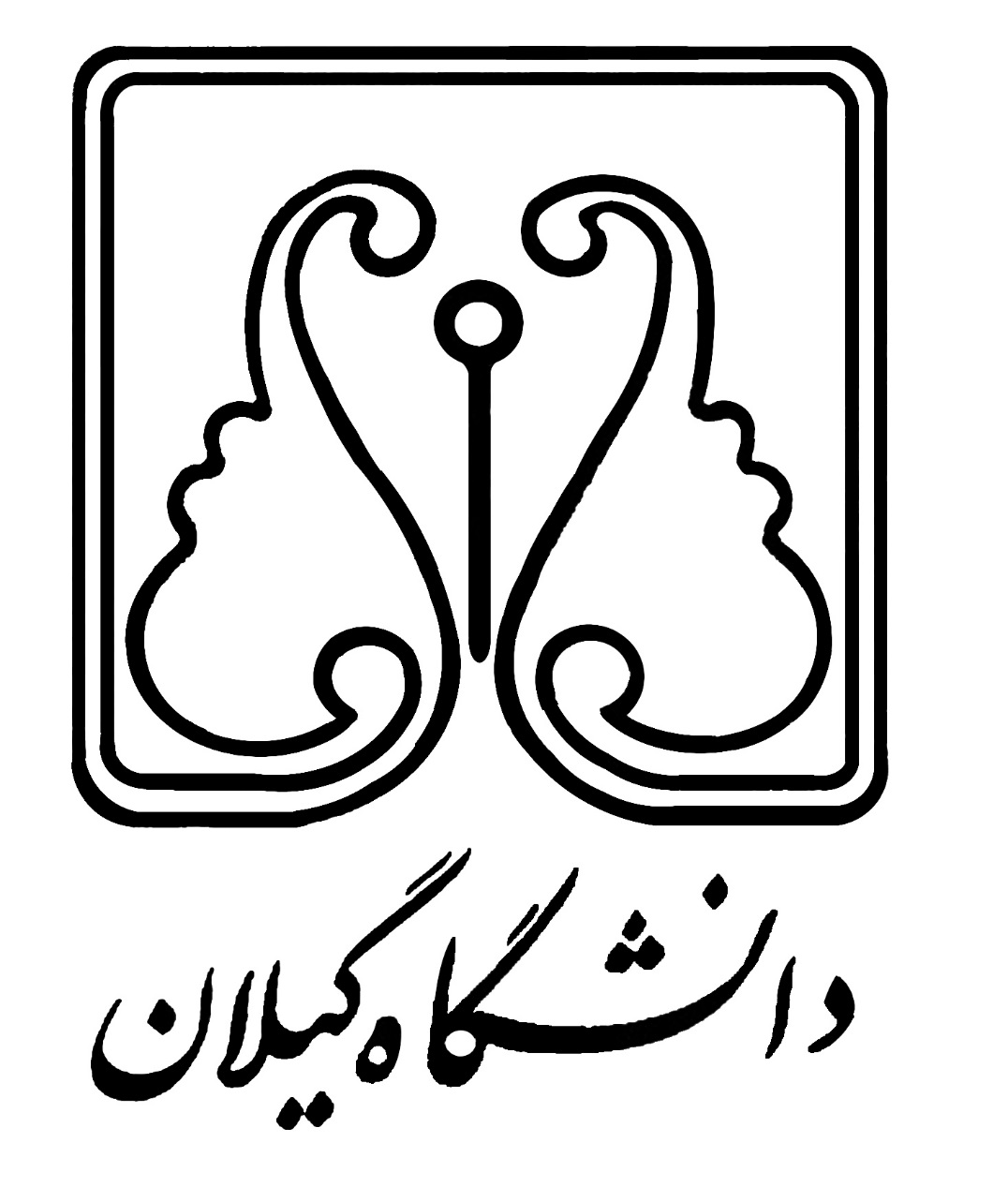 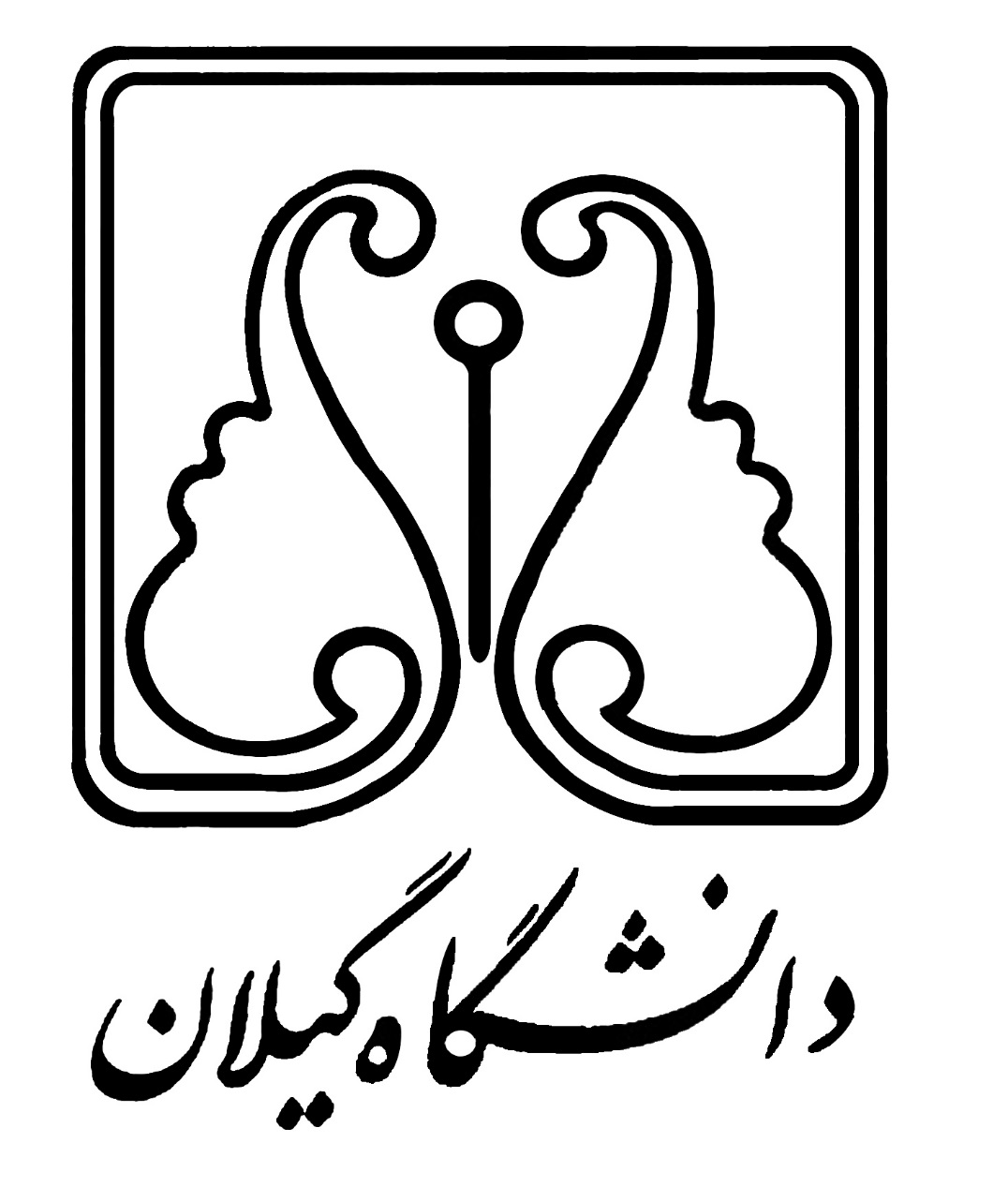 مشخصات کلی، برنامه و سرفصل دروس( تدوین/ بازنگری)                          دوره:            رشته:                                      گرایش:مصوب جلسه مورخ .................. شورای برنامهریزی درسی دانشگاه  مصوبه جلسه شورای برنامهریزی درسی دانشگاه گیلان مورخ ........ در خصوص برنامهدرسی (تدوین/ بازنگری شده)  رشته :گرایش:مقطع:  معاون آموزشی و تحصیلات تکمیلی دانشگاه               دبیر شورای برنامهریزی درسی دانشگاه                 مصوبه جلسه شورای برنامهریزی درسی دانشگاه گیلان مورخ ........ در خصوص برنامهدرسی تدوین/ بازنگری شده رشته.... گرایش..... مقطع ....... صحیح است، به واحد ذیربط ابلاغ شود.رئیس دانشگاه گیلانمشخصات کلی، برنامه و سرفصل دروس( تدوین/ بازنگری)            رشته:                                      گرایش:                          مقطع:                                       گروه:....                           دانشکده: ....فهرست مطالبموضوع                                                                                               صفحهفصل اول : مشخصات کلی مقدمه....                                                                                     .... تعریف و هدف .........فصل دوم : جداول دروسجدول دروس.........جدول دروس .......جدول دروس.......فصل دوم : سرفصل دروسنام درس نوشته شود .........فصل اول:مشخصات کلیمشخصات کلی برنامهدرسی رشته ............. گرایش.......... مقطع........مقدمه :تعریف و هدف:اهمیت و ضرورت :طول دوره و شکل نظام: تعداد و نوع واحدهای درسی دوره :نقش، توانایی و شایستگی دانش آموختگان :شرایط و ضوابط ورود به دوره :مواد و ضرایب امتحانی :فصل دوم:جداول دروسجدول شماره ....جدول دروس .................... رشته ........ گرایش...... مقطع .......فصل دوم:سرفصل دروساهداف کلی درس :اهداف ویژه درس:سرفصل درس/ رئوس مطالب :روش یاددهی- یادگیری متناسب با هدف و محتوا :روش ارزشیابی ( به درصد مشخص گردد) :ملزومات، تجهیزات و امکانات مورد نیاز برای ارائه :منابع : این برنامه براساس آییننامه تفویض اختیارات تدوین و بازنگری برنامهدرسی به دانشگاهها مورخ 23/11/1395، توسط گروه آموزشی ... دانشکده .... (تدوین/ بازنگری) شده و در جلسه مورخ ....... شورای برنامهریزی درسی دانشگاه به تصویب رسیده است. برنامهدرسی تدوین/ بازنگری شده رشته ..... گرایش.... مقطع ...... پیشنهادی گروه آموزشی...... دانشکده ............. مصوب و از تاریخ .......... برای ورودی سال تحصیلی ....... و به بعد، لازمالاجرا است. همنیازپیشنیازتعداد ساعاتتعداد ساعاتتعداد ساعاتتعداد واحدتعداد واحدتعداد واحدنام درسردیفهمنیازپیشنیازجمععملینظریجمععملینظرینام درسردیف12345678910...جمع کلجمع کلمقطع :                                           رشته :                                               گرایش :مقطع :                                           رشته :                                               گرایش :مقطع :                                           رشته :                                               گرایش :مقطع :                                           رشته :                                               گرایش :مقطع :                                           رشته :                                               گرایش :عنوان درس به فارسی:تعداد واحد : نظری :  عملی :تعداد ساعت : نظری :  عملی : نوع درس: پایه اصلی مشترک تخصصی اختیاری ........نام درس یا دروس پیشنیاز:عنوان درس به انگلیسی:تعداد واحد : نظری :  عملی :تعداد ساعت : نظری :  عملی : نوع درس: پایه اصلی مشترک تخصصی اختیاری ........نام درس یا دروس همنیاز:آموزش تکمیلی عملی :   دارد : ( سفر علمی             آزمایشگاه             کارگاه           سمینار )                               ندارد.آموزش تکمیلی عملی :   دارد : ( سفر علمی             آزمایشگاه             کارگاه           سمینار )                               ندارد.آموزش تکمیلی عملی :   دارد : ( سفر علمی             آزمایشگاه             کارگاه           سمینار )                               ندارد.آموزش تکمیلی عملی :   دارد : ( سفر علمی             آزمایشگاه             کارگاه           سمینار )                               ندارد.آموزش تکمیلی عملی :   دارد : ( سفر علمی             آزمایشگاه             کارگاه           سمینار )                               ندارد.ارزشیابی مستمرمیان ترمآزمون نهاییآزمون نهاییتحقیق (پروژه)نوشتاریعملکردی